                                                                       04.02.2022г.                                    Дистанционное обучение          Объединение «Цветик-семицветик», группа 1-го года обучения.Тема: «Лепка: «Любимые игрушки».Педагог: Криушичева М.М.Цель: - научиться лепить из пластилина методом прилепа любимые игрушки.                                               Материалы:      - пластилин, стек, доска для лепки                                             СодержаниеВылепить любимую игрушку из пластилина по замыслу.Лепить из пластилина методом прилепа из отдельных частей.Работать можно по представленным рисункам.                          Поэтапное выполнения лепки 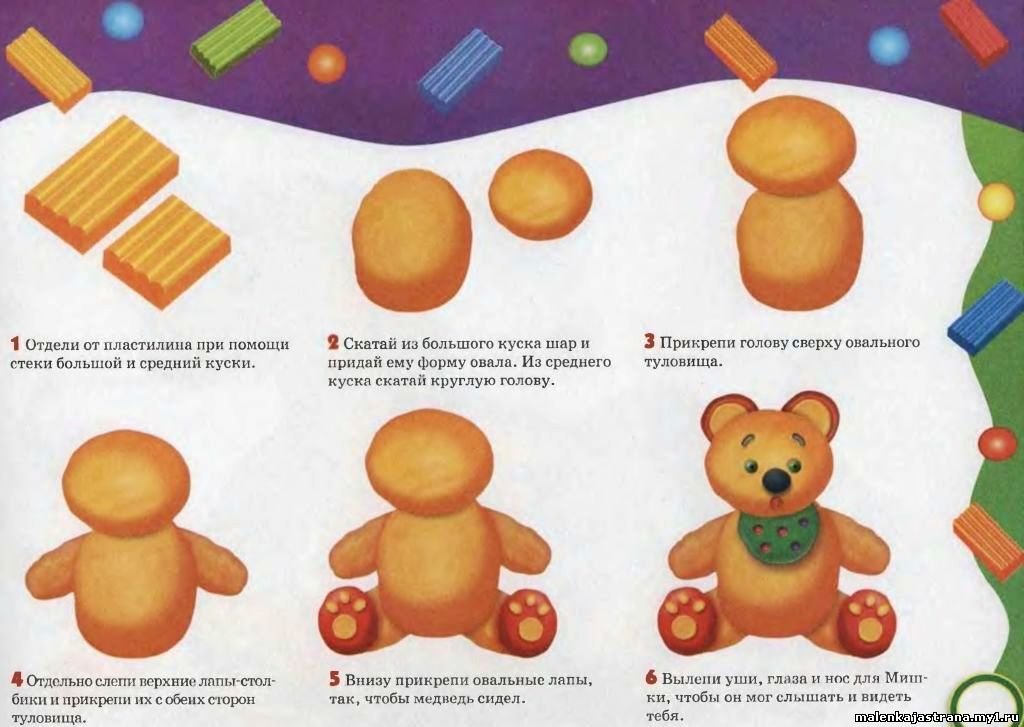 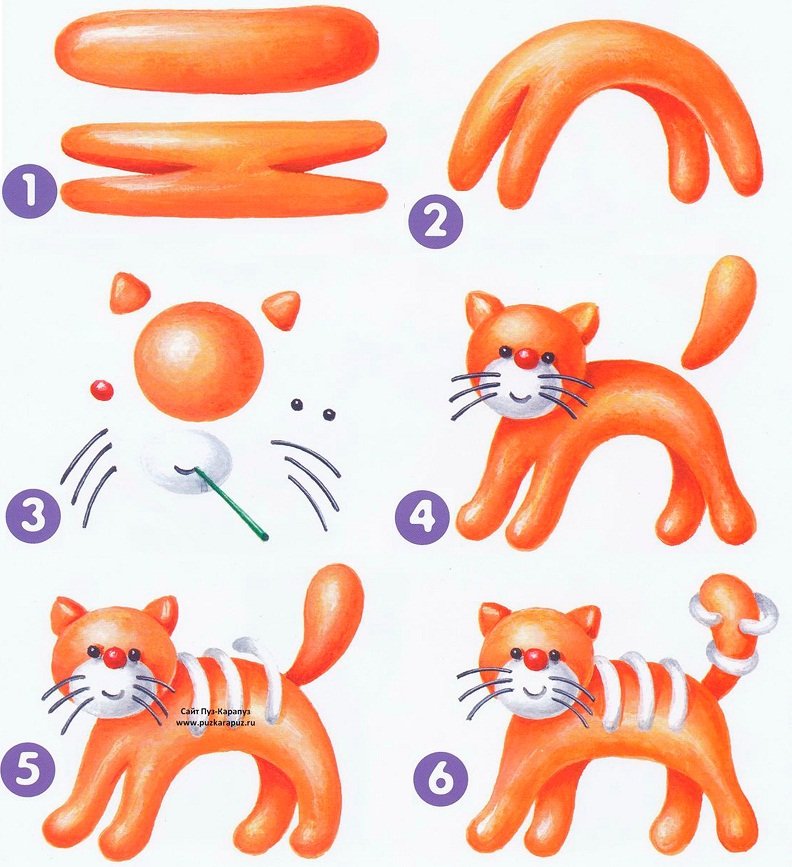 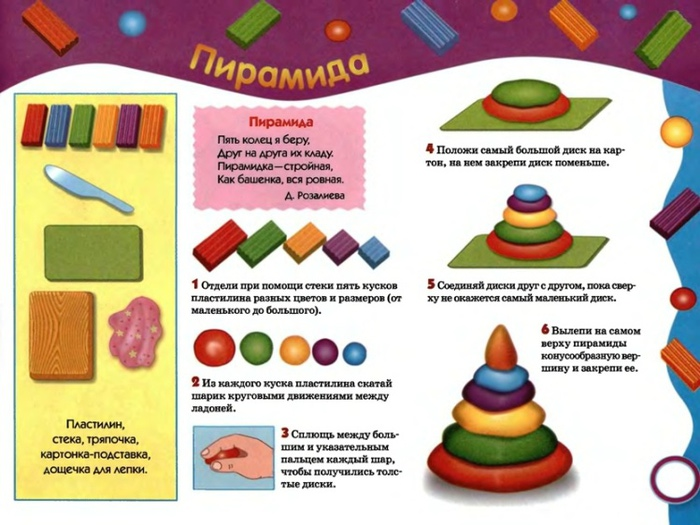 